Анонс МАУК «СДК«Гротеск»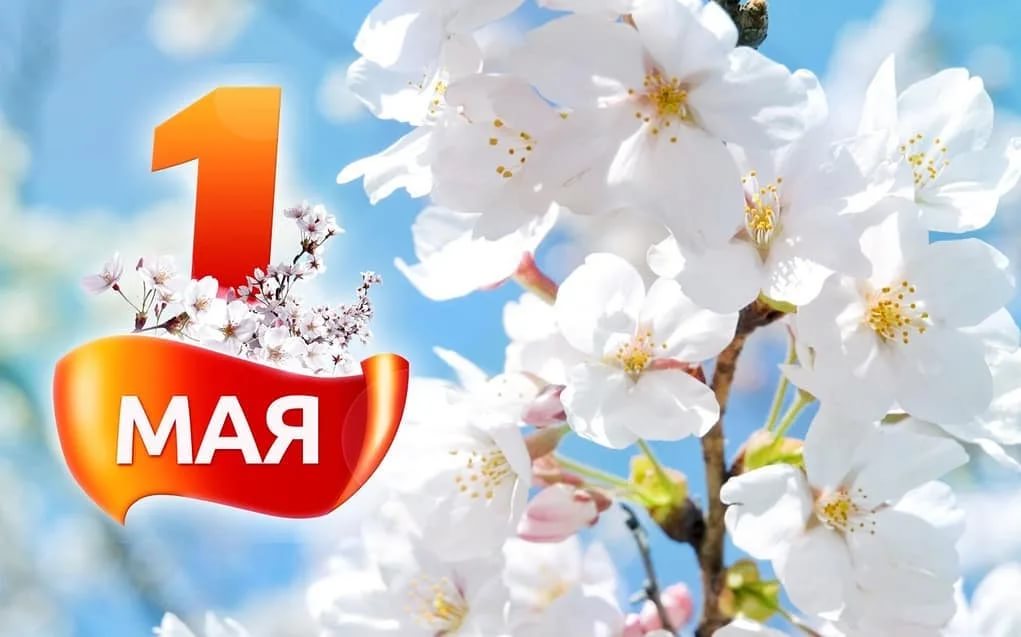 с. п. Верхнеказымский на май 2021№ДатаНаименованиемероприятияМестопроведенияОтветственный1.Культурно - досуговые мероприятия для детей до 14 лет1.Культурно - досуговые мероприятия для детей до 14 лет1.Культурно - досуговые мероприятия для детей до 14 лет1.Культурно - досуговые мероприятия для детей до 14 лет1.Культурно - досуговые мероприятия для детей до 14 лет1.04.05.2116.00ч.КинопоказКонцертный залСех Е.В.2.05.05.2116.00ч.Познавательная программа, посвященная Дню Победы в ВОВ «Ими гордится страна»Диско-залМаслова Л.В.3.09.05.2110.30ч.Детская игровая программа, посвященная Дню Победы в ВОВ «Марш Победы»Площадь МАУК «СДК «Гротеск»Маслова Л.В.4.11.05.21Познавательная программа «Познавашка от БЖДшкина»https://www.instagram.com/grotesk_dom_kulturi/https://vk.com/sdkgroteskhttps://www.youtube.com/channel/UCWOqqZkqD0vc-ICXkMJquVgХрамкова А.А.5.11.05.2116.00ч.КинопоказКонцертный залСех Е.В.6.14.05.2115.00ч.КинопоказКонцертный залСех Е.В.7.18.05.2115.00ч.Фольклорная программа, посвященная Дню славянской письменности и культуры «У колодезя вода»Диско-залКладова А.Н.8.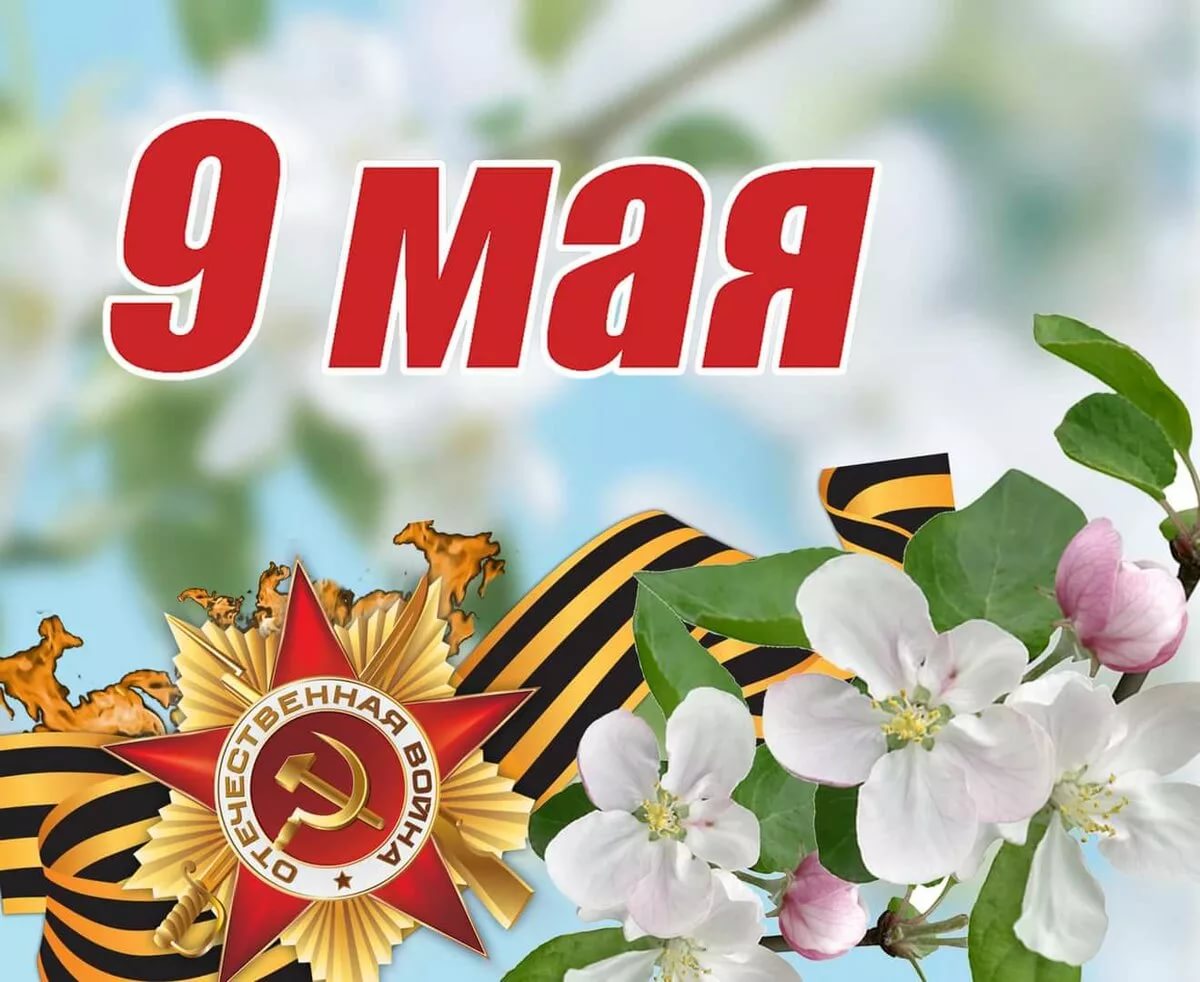 18.05.21 16.00ч.КинопоказКонцертный залСех Е.В.9.21.05.2115.00ч.КинопоказКонцертный залСех Е.В.10.25.05.21 15.00ч.Развлекательно-познавательная программа «В гостях у Лесовичка» в рамках Международной экологической акции «Спасти и сохранить»Диско-залСех Е.В.11.25.05.21 16.00ч.КинопоказКонцертный залСех Е.В.12.28.05.21 15.00ч.КинопоказКонцертный залСех Е.В.13.29.05.2112.00ч.Оздоровительный квест «Привычка быть здоровым»Площадь МАУК «СДК «Гротеск»Храмкова А.А.14.29.05.21 14.00ч.Куклотерапия для лиц с ОВЗДиско-залХрамкова А.А.2.Культурно - досуговые мероприятия для молодежи от 15 -35 лет2.Культурно - досуговые мероприятия для молодежи от 15 -35 лет2.Культурно - досуговые мероприятия для молодежи от 15 -35 лет2.Культурно - досуговые мероприятия для молодежи от 15 -35 лет2.Культурно - досуговые мероприятия для молодежи от 15 -35 лет15.01.05.21 13.00ч.Гражданско-патриотическая акция солидарности трудящихся «Первомай»Фойе 1 этажМаслова Л.В.16.07.05.2116.00ч.Спектакль, посвященный Дню Победы в ВОВ «Бабоньки»Концертный залХрамкова А.А.3.Культурно – досуговые мероприятия для населения старше  35 лет3.Культурно – досуговые мероприятия для населения старше  35 лет3.Культурно – досуговые мероприятия для населения старше  35 лет3.Культурно – досуговые мероприятия для населения старше  35 лет3.Культурно – досуговые мероприятия для населения старше  35 лет17.14.05.2117.00ч.КинопоказКонцертный залСех Е.В.18.21.05.2117.00ч.КинопоказКонцертный залСех Е.В.19.28.05.2117.00ч.КинопоказКонцертный залСех Е.В.4.Мероприятия для разновозрастной категории4.Мероприятия для разновозрастной категории4.Мероприятия для разновозрастной категории4.Мероприятия для разновозрастной категории4.Мероприятия для разновозрастной категории20.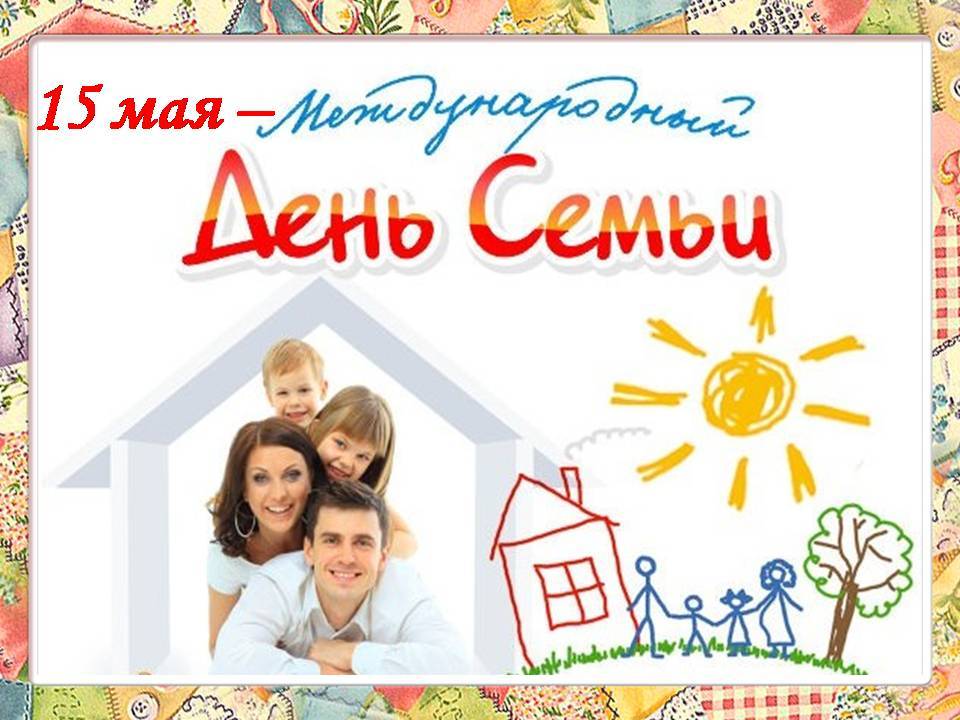 01.05.21 14.00ч.Отчетный концерт творческих коллективов МАУК «СДК «Гротеск» «Навстречу новому…»Концертный залКладова А.Н.21.04.05.21-11.05.21Выставка рисунков, поделок и фотографий, посвященная Дню Победы в ВОВ «Миру мир»Фойе 1 этажМаслова Л.В.22.09.05.2110.00ч.Торжественное мероприятие, посвященное Дню Победы в ВОВ «Великий подвиг»Площадь МАУК «СДК «Гротеск»Пиунова А.В.23.09.05.2110.30ч.Праздничный концерт, посвященный Дню Победы в ВОВ «На завалинке»Площадь МАУК «СДК «Гротеск»Кладова А.Н.24.15.05.2118.00ч.Экспозиция в рамках Всероссийской акции «Ночь музеев»МАУК «СДК «Гротеск»https://www.instagram.com/grotesk_dom_kulturi/https://vk.com/sdkgroteskhttps://www.youtube.com/channel/UCWOqqZkqD0vc-ICXkMJquVgМаслова Л.В. и Кладова А.Н.25.22.05.2115.00ч.Развлекательная программа «Современная семья»Диско-залХрамкова А.А.26.22.05.21Развлекательная программа «Такие дела»https://www.instagram.com/grotesk_dom_kulturi/https://vk.com/sdkgroteskhttps://www.youtube.com/channel/UCWOqqZkqD0vc-ICXkMJquVgСех Е.В.